Муниципальное дошкольное образовательное учреждениеДетский сад комбинированного вида №38 "Улыбка»Архангельская область, город КотласИнформационно - познавательный проект  по теме:«Почему я ношу очки?»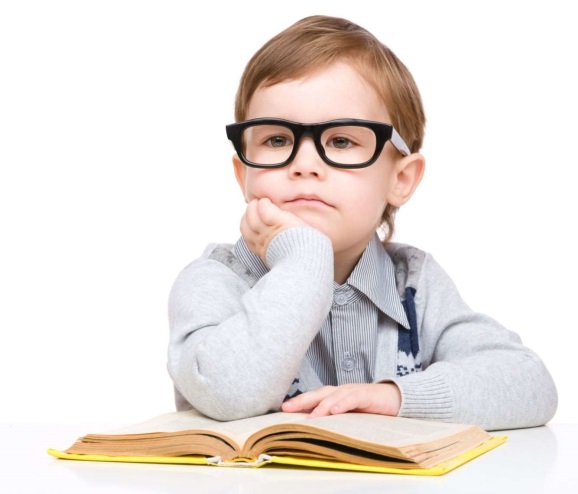 Автор: Алексеева Ирина Николаевна, воспитатель МДОУ №38 «Улыбка»первой квалификационной области, Архангельская область, город Котлас г. Котлас, 2017 годПаспорт проектаЭтапы реализации проекта.Этап 1. - Подготовительный.Изучение литературы по теме проекта, подбор материалов по теме, изготовление игр и пособий, анкетирование родителей, привлечение их к выставке ”Я ношу очки”.Этап 2. - Основной.Подбор материала, заданий, проблемных ситуации, беседы с целью развития познавательной активности осуществляется в соответствии следующим тематическим разделам:Как человек познает мир.Строение глаза.Как работают глаза.Как появились очки.Как делают очки.Как ухаживать за очками.Как сберечь зрение.Этап 3. – Заключительный. Подготовка отчётной документации, организация выставки проектных продуктов – детских работ «Я ношу очки»Дорожная карта по реализации проектаОжидаемые результаты.- у детей и родителей сформируются понимание того, что зрение нужно беречь;- повысится мотивации бережного отношения к органам зрения;- сформируются навыки по снятию зрительного напряжения;Используемые источники:Pandia [Электронный ресурс]. Алексеева И.Н., Селина В. В. Проект “Почему я ношу очки”. – Режим доступа: https://pandia.ru/text/81/288/72057.php  Наименование проекта«Почему я ношу очки?»Вид проектаИнформационно - познавательныйГеография проектаМДОУ №38 «Улыбка», город КотласОрганизаторы проектаВоспитатель: Алексеева Ирина Николаевна;Учитель-дефектолог: Селина Виктория Васильевна,Участники проектаВоспитанники с ОВЗ с нарушением зрения группы «Жемчужинка» и их родителиАктуальность проектаДети с нарушением зрения часто стесняются носить очки. Как помочь ребенку справиться с этой проблемой? Мы разработали и реализовали проект для детей с нарушением зрения: “Почему я ношу очки?”Задачи проекта-формировать у детей элементарные преставления о строении глаза, его функционировании, причинах нарушения зрения;-воспитывать осознанное отношение к проблемам зрения, назначениям врача-окулиста, сохранению и укреплению зрения;-познакомить с историей очков, их значением в жизни человека, правилами обращения;-создавать в группе положительную атмосферу во взаимоотношениях между детьмиСроки реализации проектаФевраль – март, 2017 годМетоды и формы работы с воспитанниками в рамках реализации проектаАнкетирование, беседы, моделирование, решение проблемных ситуаций, эксперименты.Проектный продуктИзготовление различной формы очков в различных техниках: лепка, бумагопластика, рисованиеНаименование этаповСодержание деятельности воспитателяСодержание совместной деятельности детей и родителейСроки реализацииПодготовительный этапПодготовка списка информационных источников для бесед с воспитанниками, родителями, выпуск информационных консультативных буклетов, памяток для родителей и детей  Дети совместно с родителями подбирают литературу по указанным темам, которые предложены в памятках и буклетах.Февраль, 1 неделяОсновной этапОрганизация знакомства с героями - очкариками литературных произведений,Художественная литература (стихи):А.Барто.”Очки”.Л.Кулага.“Про мальчика Петю и его очки”.С.Маршак.“Четыре глаза”.С.Михалков.“Что стряслось у тети Вали?”Н.Орлова “Береги свои глаза”,” Во дворе”,” Соринка”,” Телевизор”.Е. Хочинская. “Доктор мне очки надел”.Февраль, 2 и 3 неделиОсновной этапПодборка иллюстративного материала героев произведений, которые носят очкиРассматривание иллюстраций и организация сюжетных игр – экспромтов совместно с родителями: Кролик из м.ф.”Винни-Пух идет в гости”. “Слоненок и бабушка”. из м.ф.38 попугаев.черепаха Тортилла из ск. А.Толстого “Золотой ключик”.Черепаха из м.ф.” Как Львенок  и Черепаха пели песню”.Гном из ск. “Белоснежка и семь гномов”.граф Вишенка из ск. Дж.Родари. “Приключения Чиполлино”.Знайка из ск. Н.Носова.”Приключения Незнайки и его друзей”.Айболит из одноименной ск. К. Чуковского.мама из м.ф.” Трое из Простоквашино”.Февраль, 4 неделяОсновной этапРазработка сюжетно-ролевых игр для детей и родителейОрганизация ролевых игр детей и их родителей“На приеме у врача окулиста”,“Оптика”,“Мы лечим глазки”,Март, 1 неделяОсновной этапПодборка пословиц, загадок об органах зренияПроведение с детьми загадочных турнир –викторин:«Лучший знаток загадок»;«Я начинаю, ты – продолжаешь»Март, 2 неделяОсновной этапПодборка комплекса упражнений для глазВыполнение комплекса упражнений в домашних условийМарт, 3 неделяЗаключительный этапПодготовка проектных продуктов в творческой деятельностиПодготовка отчётной документацииТворческое рисование по темам: “Портрет моего друга, сказочный герой”,“Что полезно и вредно  для глаз”Конструирование моделей очковОрганизация выставки совместной творческой деятельности детей и родителей «Я ношу очки»Март, 4 неделя